Pozdravljeni učenke in učenci!V tem tednu boste pripravili in preizkusili KROŽNO VADBO:Naredite 3 kroge krožne vadbe.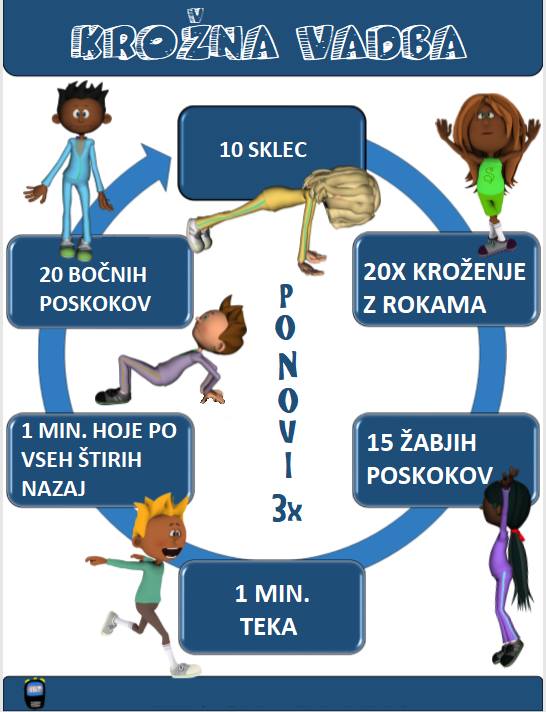 Lepo se imejte in upam, da se čimprej vidimo. Pogrešam vas!									Gregor Zagorc										     učitelj športa